КАРАР                                                                РЕШЕНИЕ    Об уточнении бюджета сельского поселения Благоварский сельсовет  муниципального района Благоварский район Республики БашкортостанСовет сельского поселения Благоварский сельсовет муниципального района Благоварский район Республики Башкортостан Решил:                           Утвердить уточнение бюджета сельского поселения Благоварский сельсовет муниципального района Благоварский район Республики Башкортостан , согласно приложения №1.Глава  сельского поселения Благоварский сельсовет                                                             В.Х.Авзаловс.Благовар08.07.2019 г.№ 71-457                                                                                                                           Приложение №1                                                                                                                           к решению Совета СП Благоварский сельсовет МР Благоварский район РБ	               № 71-457 от 08.07.2019г.                                                                                    Доходы:БАШКОРТОСТАН РЕСПУБЛИКАhЫXXVII сакырылышБЛАГОВАР РАЙОНЫмуниципаль районының Благовар ауыл советы ауыл биләмәhә советы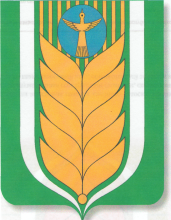 Совет сельского поселенияБлаговарский сельсоветмуниципального районаБЛАГОВАРСКИЙ РАЙОНРЕСПУБЛИКИ БАШКОРТОСТАНXXVII созыва452730, Благовар, Совхоз урамы, 3тел. (34747) 21001mail: blagovarss@mail.ru  452730, с.Благовар, ул.Совхозная, 3тел. (34747) 21001mail: blagovarss@mail.ru  КБКВсегоВсегоВ т.ч по кв.В т.ч по кв.В т.ч по кв.В т.ч по кв.КБКВсегоВсегоIlllllIY'\1010201001\182\0000\110 \+37500,00+37500,00+37500,00Итого:+37500,00+37500,00+37500,00Расходы:Расходы:Расходы:Расходы:Расходы:Расходы:Расходы:КБККБКВсегоВ т.ч по кв.В т.ч по кв.В т.ч по кв.В т.ч по кв.КБККБКВсегоIllIIlIY\0503\791\10\1\01\S2010\244\226.10\РП.214.19.1\\16513\\|013-111210Наказы\0503\791\10\1\01\S2010\244\226.10\РП.214.19.1\\16513\\|013-111210Наказы+37500,00+37500,00Итого:Итого:+37500,00+37500,00